
แบบเสนอแผนงาน/ โครงการ/กิจกรรม กองทุนหลักประกันสุขภาพ องค์การบริหารส่วนตำบลเกตรี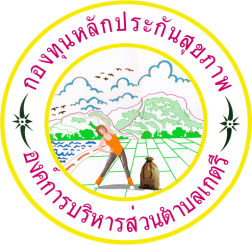 เรื่อง  ขอเสนอแผนงาน/โครงการ/กิจกรรมบริหารจัดการกองทุนหลักประกันสุขภาพ อบต.เกตรี ประจำปี 2561เรียน	ประธานกรรมการกองทุนหลักประกันสุขภาพ อบต.เกตรี			ด้วย หน่วยงาน/องค์กร/กลุ่มคน(ระบุชื่อ)  สำนักงานเลขากองทุนฯ (นางมณฑา   อีมาน) มีความประสงค์จะทำแผนงาน/โครงการ/กิจกรรมบริหารจัดการกองทุนหลักประกันสุขภาพ อบต.เกตรี  ประจำปี  2561       ในปีงบประมาณ  2561    โดยขอรับการสนับสนุนงบประมาณจากกองทุนหลักประกันสุขภาพ อบต.เกตรี                      เป็นเงิน  76,150.-  บาท  โดยมีรายละเอียดแผนงาน/โครงการ/กิจกรรม ดังนี้ส่วนที่ 1 : รายละเอียดแผนงาน/โครงการ/กิจกรรม (สำหรับผู้เสนอแผนงาน/โครงการ/กิจกรรม ลงรายละเอียด)1. หลักการและเหตุผลตามพระราชบัญญัติหลักประกันสุขภาพแห่งชาติ พ.ศ. 2559 หมวด 3 กองทุนหลักประกันสุขภาพแห่งชาติ  มาตรา 58  ได้จัดตั้งกองทุนขึ้นกองทุนหนึ่งในสำนักงานหลักประกันสุขภาพแห่งชาติ   เรื่องว่า  กองทุนหลักประกันสุขภาพแห่งชาติ มีวัตถุประสงค์เพื่อเป็นค่าใช้จ่ายสนับสนุนและส่งเสริมการจัดบริการสาธารณสุขของหน่วยงาน โครงการบริหารจัดการกองทุนหลักประกันสุขภาพองค์การบริหารส่วนตำบลเกตรี ประจำปีงบประมาณ 2561  เพื่อให้คณะกรรมการกองทุน อนุกรรมการ ชมรม/หน่วยบริการ และแกนนำชุมชนสามารถแลกเปลี่ยนความรู้ความเข้าใจสามารถนำเสนอจัดทำโครงการบริหารจัดการกองทุนหลักประกันสุขภาพองค์การบริหารส่วนตำบลเกตรี ประจำปีงบประมาณ 2561 และรู้บทบาทของคณะบริหารกองทุนหลักประกันสุขภาพ เพื่อให้สามารถศึกษาแนวทาง แก้ไขปัญหาและร่วมกันวางแผนการแก้ไขปัญหาของกลุ่มได้อย่างเป็นระบบ2. วัตถุประสงค์/ตัวชี้วัด1. เพื่ออนุมัติแผนงานหรือโครงการ หรือกิจกรรม ให้เป็นไปตามวัตถุประสงค์ของกองทุนฯ2. เพื่อจัดซื้อวัสดุและอุปกรณ์สนับสนุนการทำงานกองทุนหักประกันสุขภาพในระดับพื้นที่3. เพื่อพัฒนาศักยภาพเจ้าหน้าที่และคณะกรรมการของกองทุนหลักประกันสุขภาพระดับพื้นที่ให้เกิด                     .                ประสิทธิภาพเพื่อเตรียมแผนงาน สำหรับปีงบประมาณ 25614. เพื่อส่งเสริมให้มีการใช้เงินกองทุนฯ ให้แก่โครงการแก่ผู้รับทุน5. เพื่อพัฒนาศักยภาพคณะกรรมการบริหารกองทุนฯ และองค์กรผู้รับทุน6. เพื่อสนับสนุนให้ประชาชนทั่วไปสามารถขอรับทุนจากกองทุนสุขภาพตำบล3. วิธีดำเนินการขั้นตอนวางแผนงานร่วมกันประชุมวางแผน กำหนดร่างวาระในการประชุม จำนวนคณะกรรมการ คณะอนุกรรมการ และคณะทำงานขั้นตอนการดำเนินงาน  ติดต่อประสานงานกับคณะกรรมการ เพื่อกำหนดนัดหมายจัดซื้อวัสดุ อุปกรณ์ประกอบการดำเนินงานจัดเตรียมค่าใช้จ่ายในการประชุม เช่น ค่าตอบแทนกรรมการ อนุกรรมการ และคณะทำงานค่าอาหารว่างและเครื่องดื่ม อาหารกลางวันจัดเตรียมสถานที่ในการประชุมดำเนินการจัดประชุมตามแผนงานและวาระที่กำหนดแต่งตั้งคณะกรรมการประเมินเมื่อโครงการที่ขอรับงบประมาณผ่านการอนุมัติจากคณะกรรมการกองทุนฯเจ้าหน้าที่ และคณะกรรมการกองทุนมีการเข้าร่วมอบรม /ประชุม ตามที่ สปสช.จัดอบรม4. ระยะเวลาดำเนินการ	เดือนตุลาคม 2560 – 30 กันยายน 25615. สถานที่ดำเนินการกองทุนหลักประกันสุขภาพ อบต.เกตรี6.กลุ่มเป้ายหมาย 	เจ้าหน้าที่ และคณะกรรมการกองทุน แกนนำและผู้ขอรับงบประมาณจากกองทุนฯ7. งบประมาณจากงบประมาณกองทุนหลักประกันสุขภาพอบต.เกตรี จำนวน  76,150.- บาท รายละเอียด ดังนี้กิจกรรมที่ 1  ประชุมคณะกรรมการกองทุน  				ตั้งไว้	49,500.-บาทค่าตอบแทน  (200*22)*12			เป็นเงิน  44,000.-บาทค่าอาหารว่างและเครื่องดื่ม  (25*22)*12)	เป็นเงิน    5,500.-บาทกิจกรรมที่ 2  อบรมเพื่อพัฒนาศักยภาพให้แก่ผู้รับงบประมาณ คณะกรรมการกองทุน   ตั้งไว้  9,700.-บาท-  ค่าป้ายโครงการ 1*2 เมตรๆละ 150 บาท จำนวน 1 แผ่น            	 เป็นเงิน   300 บาท-  ค่าวิทยากร 5 ชม.ๆละ 600 บาท				 	เป็นเงิน 3,000 บาท           -  ค่าอาหารว่างและเครื่องดื่ม 40 คนๆ ละ 25 บาท   จำนวน 2 มื้อ    	เป็นเงิน 2,000 บาท   -  ค่าอาหารกลางวัน 40 คนๆละ 50 บาท  				เป็นเงิน 2,000 บาท    -  ค่าเอกสารประกอบการอบรม 40 ชุดๆละ 10 บาท 		เป็นเงิน   400  บาท-  ค่าวัสดุอุปกรณ์ในการอบรม 					เป็นเงิน 2,000 บาท         กิจกรรมที่ 3  ประชาคมเพื่อเตรียมแผนงาน สำหรับปีงบประมาณ 2561  ส่งเสริมให้มีการใช้เงินกองทุนฯ ให้แก่โครงการแก่ผู้รับงบประมาณ คณะกรรมการกองทุน   			ตั้งไว้  2,250.-บาท-  ค่าป้ายโครงการ 1.5*2 เมตรๆละ 150 บาท จำนวน 1 แผ่น            	 เป็นเงิน    450  บาท-  ค่าอาหารว่างและเครื่องดื่ม 40 คนๆ ละ 25 บาท   			เป็นเงิน  1,000  บาท   - ค่าวัสดุอุปกรณ์ในการอบรม 					เป็นเงิน 	   800  บาท   กิจกรรมที่ 4  พัฒนาศักยภาพกองทุนฯ					ตั้งไว้  3,200.-บาท-  ค่าตอบแทนคณะกรรมการประเมินโครงการ 16 โครงการ	            	 เป็นเงิน    3,200  บาทกิจกรรมที่ 5  พัฒนาศักยภาพเจ้าหน้าที่และคณะกรรมการกองทุนฯ		ตั้งไว้  5,000.-บาท-  ค่าใช้จ่ายในการเดินทางไปราชการ (ประชุม/อบรม)            	 เป็นเงิน    5,000  บาทกิจกรรมที่ 6  จัดซื้อวัสดุและสื่อประชาสัมพันธ์สนับสนุนการทำงานกองทุนฯ	  ตั้งไว้  6,500.-บาท-  ค่าจัดซื้อวัสดุและสื่อประชาสัมพันธ์กองทุนฯ	           		เป็นเงิน    6,500  บาทผลที่คาดว่าจะได้รับ กลุ่ม / ชมรม ผู้ขอรับสนับสนุนงบประมาณมีความเข้าใจหลักการในการเขียนโครงการมากขึ้น คณะกรรมการกองทุนฯ มีความรู้และเข้าใจบทบาทของตนเองและสามารถทำหน้าที่ได้อย่างมีประสิทธิภาพคณะกรรมการ อนุกรรมการกองทุนฯ มีความเข้าใจความสามารถเกิดการประสานงานความร่วมมือของเครือข่ายภาคีภาครัฐ ให้การสนับสนุนและผลักดันให้เกิดกระแสดีๆริเริ่มสร้างสรรค์ทางด้านการดูแลป้องกันเรื่องสุขภาพคณะกรรมการกองทุนฯนำความรู้ความเข้าใจจากการพัฒนาศักยภาพมาเป็นกระบวนการพัฒนาบริหารงานกองทุนหลักประกันสุขภาพเพื่อการดำเนินชีวิตและคุณภาพชีวิตที่ดีห่างไกลภัยไข้เจ็บสำนักงานเลขากองทุนฯสามารถบริหารจัดการงานสำนักงานได้อย่างมีประสิทธิภาพ9. สรุปแผนงาน/โครงการ/กิจกรรม(ผู้เสนอฯ ลงรายละเอียด โดยในแต่ละข้อย่อยให้เลือกเพียง 1 รายการที่เป็นรายการหลักสำหรับใช้ในการจำแนกประเภทเท่านั้น เพื่อให้เจ้าหน้าที่ อปท. บันทึกข้อมูลลงโปรแกรมกองทุนฯ เมื่อได้รับอนุมัติแล้ว)9.1หน่วยงาน/องค์กร/กลุ่มคน ที่รับผิดชอบโครงการ (ตามประกาศคณะกรรมการหลักประกันฯ พ.ศ. 2557 ข้อ 7)	ชื่อหน่วยงาน/องค์กร/กลุ่มคน.....................................................................................................-ฯลฯ-		  9.4.8  สำหรับการบริหารหรือพัฒนากองทุนฯ [ข้อ 9(4)]	  9.4.8.1 อื่นๆ (ระบุ) .................................................................................................................			           ลงชื่อ ......................................................... ผู้เขียนแผนงาน/โครงการ/กิจกรรม                                   			                       (  นางมณฑา   อีมาน   )	                         ตำแหน่ง ผู้ช่วยเลาขุการกองทุนฯ			                        วันที่  29  มกราคม  2561                                                   ลงชื่อ ........................................................... ผู้เสนอแผนงาน/โครงการ/กิจกรรม                                   			                         ( นายทรงพล  สารบัญ   )	                           ตำแหน่ง เลขานุการกองทุนฯ			                    วันที่  29  มกราคม  2561ส่วนที่ 2 : ผลการพิจารณาแผนงาน/โครงการ/กิจกรรม (สำหรับเจ้าหน้าที่ อปท. ที่ได้รับมอบหมายลงรายละเอียด)	ตามมติการประชุมคณะกรรมการกองทุนหลักประกันสุขภาพอบต.เกตรี ครั้งที่  3 / 2561    เมื่อวันศุกร์ที่ 26  มกราคม  2561    ผลการพิจารณาแผนงาน/โครงการ/กิจกรรม ดังนี้	  อนุมัติ งบประมาณ เพื่อสนับสนุนแผนงาน/โครงการ/กิจกรรม บริหารจัดการกองทุนหลักประกันสุขภาพ อบต.เกตรี  ประจำปี 2561      จำนวน 93,000.- บาท	เพราะ .......................................................................................................................................................		   ........................................................................................................................................................	  ไม่อนุมัติ งบประมาณ เพื่อสนับสนุนแผนงาน/โครงการ/กิจกรรม 	เพราะ .......................................................................................................................................		   .........................................................................................................................................	หมายเหตุเพิ่มเติม (ถ้ามี) ................................................................................................................................
...................................................................................................................................................................................... 
......................................................................................................................................................................................	  ให้รายงานผลความสำเร็จของแผนงาน/โครงการ/กิจกรรม ตามแบบฟอร์ม (ส่วนที่ 3)   ภายใน  30 วันหลังจากจากเสร็จสิ้นโครงการลงชื่อ ………………………………………………                           (นายอุสมาน    อุมาจิ)ตำแหน่ง ประธานกรรมการบริหารหลักประกันสุขภาพ		องค์การบริหารส่วนตำบลเกตรีวันที่-เดือน-พ.ศ. ....................................................ส่วนที่ 3 :	แบบรายงานผลการดำเนินแผนงาน/โครงการ/กิจกรรม ที่ได้รับงบประมาณสนับสนุนจากกองทุนหลักประกันสุขภาพ (สำหรับผู้เสนอแผนงาน/โครงการ/กิจกรรม ลงรายละเอียดเมื่อเสร็จสิ้นการดำเนินงาน)ชื่อแผนงาน/โครงการ/กิจกรรม..............................................................................................................................1. วัตถุประสงค์	1. .......................................................................................................................................................................	2. …..………………………………………………………………………………………………………….	3.  ………….………………………………………………………………………………………………….	4.  ……………………..…………………………………………………...………………………………….2. เป้าหมาย	เชิงปริมาณ :	…………………………………………………………………………………………………………………………………………………………………………………………………………………………………………………………………………………………………………………………………………………………………………………………………………………………………………………………………………………………………………………………………………………………………………………………………………………………	เชิงคุณภาพ : 	…………………………………………………………………………………………………………………………………………………………………………………………………………………………………………………………………………………………………………………………………………………………………………………………………………………………………………………………………………………………………………………………………………………………………………………………………………………………	ตัวชี้วัดความสำเร็จ   	....................................................................................................................................................................................................................................................................................................................................................................................................…………………………………………………………………………………………………………………………......……………………………………………………………………………………………………………………………………………………………………………………..................................................................................................................................................................................................................................................................................................................................................................................................................................................................................................................................................................................................................................3. วิธีดำเนินการ (ที่ปฏิบัติจริง)	……………………………………………………………………………………………………………………………………………………………………………………………………………………………………………………………………………………………………………………………………………………………………………………………………………………………………………………………………………………………………………………………………………………………………………………………………………………………………………………………………………………………………………………………………………………………………………………………………………………………………………………………………………………………………………………………………………………………………………………………………………………………………………………………………………………………………………………………………4. ระยะเวลาดำเนินงาน     เริ่มเมื่อ...................................     เสร็จสิ้นเมื่อ ......................................................     เป็นการเสร็จ           ตามกำหนดเวลา            ก่อนกำหนดเวลา              หลังกำหนดเวลา5. สถานที่ดำเนินโครงการ.....................................................................................................................................6. งบประมาณ     6.1  งบประมาณรายจ่ายที่ได้รับอนุมัติ 	จำนวน………………………...บาท	คิดเป็นร้อยละ...................     6.2  งบประมาณที่ใช้จ่ายจริง		จำนวน………………………...บาท	คิดเป็นร้อยละ...................     	     จ่ายพอดีงบฯ       จ่ายมากกว่างบฯ     จ่ายน้อยกว่างบฯ     จำนวน…………….………บาท 	   เนื่องจาก (กรณีจ่ายมากกว่า/น้อยกว่างบฯ)……………………………………………………………….....……………………………………………………………………………………………………………………………………………………………………………………………………………………………………………………………………………………………………………………………………………………………………………..     6.3 แสดงรายละเอียดการใช้จ่ายงบประมาณ......................................................................................................................................................................................................................................................................................................................................................................................................................................................................................................................................................................................................................................................................................................................................................................................................................................................................................................................................................................................................................................................................................................................................................................................................................................................................................................................................................................................................................................................................................................................................................................................................................................................................................................................................................................................................................................................................................................................... 9. สรุปผลการดำเนินงานตามวัตถุประสงค์8. สรุปผลการดำเนินงานตามเป้าหมาย9. สรุปผลในภาพรวม     9.1  ผลการดำเนินงานเมื่อพิจารณาเปรียบเทียบกับวัตถุประสงค์และเป้าหมายที่กำหนดไว้              ต่ำกว่ามาก      ต่ำกว่าเล็กน้อย      เท่ากัน    สูงกว่าเล็กน้อย     สูงกว่ามาก            เนื่องจาก...................................................................................................................................................................................................................................................................................................................................................................................................................................................................................................................................................................................................................................................................................................................................................................................................................................................................................................................................................................................................................................................................................................................................................................................................................................................................................................................     9.2  จุดเด่นของโครงการ/กิจกรรม.................................................................................................................................................................................................................................................................................................................................................................................................................................................................................................................................................................................................................................................................................................................................................................................................................................................................................................................................................................................................................................................................................................................................................................................................................................................................................................................................................................................................................................................................................................................................................................................................................................................................................................................................     9.3  จุดที่ควรพัฒนาของโครงการ/กิจกรรม...................................................................................................................................................................................................................................................................................................................................................................................................................................................................................................................................................................................................................................................................................................................................................................................................................................................................................................................................................................................................................................................................................................................................................................................................................................................................................................................................................................................................................................................................................................................................................................................................................................................................................................................................................................................................................................................................................................................................................................................................................................................................................................................     9.4  ข้อเสนอแนะเพื่อการพัฒนาโครงการ/กิจกรรมครั้งต่อไป.......................................................................................................................................................................................................................................................................................................................................................................................................................................................................................................................................................................................................................................................................................................................................................................................................................................................................................................................................................................................................................................................................................................................................................................................................................................................................................................................................................................................................................................................................................................................................................................................................................................................................................................................................................................................................................................................................................................................................................................................................................................................................................................................................................................................................................................................................................................................................................................................................................................................................................................................................................................................................................................................................................................................................................................................................................................................................................				ลงชื่อ ……………………………… ผู้รับผิดชอบโครงการ                                                                           (..............................................................) 				ตำแหน่ง...............................................................				ลงชื่อ ………………………………… หัวหน้าส่วนราชการ	/ประธานกลุ่ม                                                               (..............................................................) 				ตำแหน่ง..............................................................  ที่วัตถุประสงค์โครงการ/กิจกรรมสภาพความสำเร็จสภาพความสำเร็จผลการดำเนินงานที่วัตถุประสงค์โครงการ/กิจกรรมบรรลุไม่บรรลุผลการดำเนินงาน1234ที่เป้าหมายโครงการ/กิจกรรมสภาพความสำเร็จสภาพความสำเร็จผลการดำเนินงานที่เป้าหมายโครงการ/กิจกรรมบรรลุไม่บรรลุผลการดำเนินงานเชิงปริมาณเชิงปริมาณเชิงปริมาณเชิงปริมาณเชิงปริมาณ12เชิงคุณภาพเชิงคุณภาพเชิงคุณภาพเชิงคุณภาพเชิงคุณภาพ12ตัวชี้วัดความสำเร็จตัวชี้วัดความสำเร็จ123